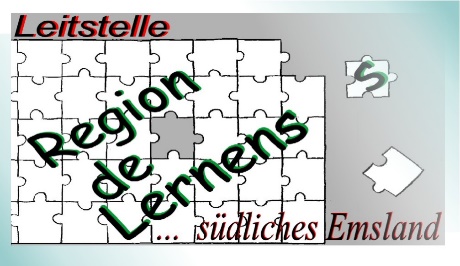 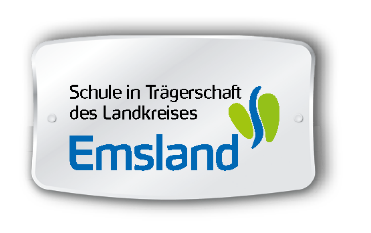 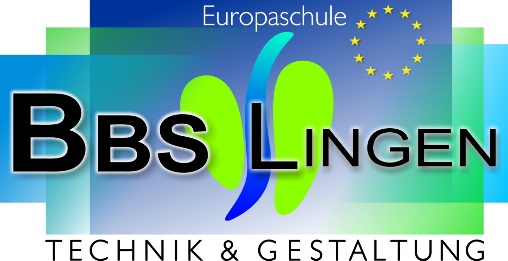 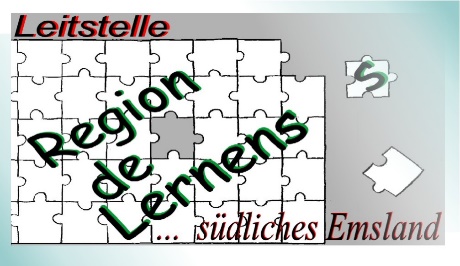 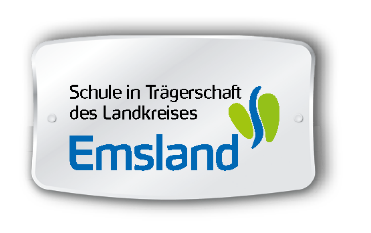 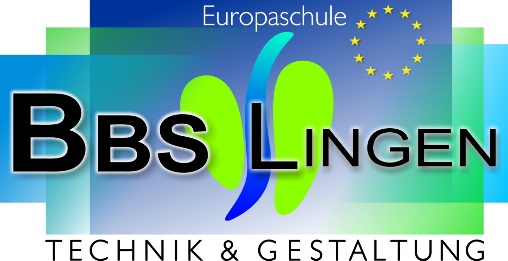     Stand Mai 2021Berufsfeld:Projektthema:Klasse:Farbtechnik und RaumgestaltungHerstellung einer SammelmappeKlasse 9Welche Fragen werden durch das Projekt beantwortet?   - Welche Voraussetzungen sind für das Berufsfeld erforderlich?   - Welche gesundheitliche Aspekte sind zu beachten?   - Welche Ausbildungsmöglichkeiten habe ich?   - Welche Weiterbildungsmöglichkeiten werden mir geboten?Welche Materialien, Werkzeuge und Unterlagen sind von den SchülerInnen mitzubringen?Arbeitskleidung:  altes Hemd oder altes T-ShirtZeichenmaterial: Zirkel, Geo-Dreieck, Bleistift, RadiergummiWelche Erwartungen und Vorkenntnisse stellt das Projekt an die SchülerInnen?Von den SchülerInnen wird Interesse -am gestalterischen und künstlerischen Arbeiten,  -am genauem Arbeiten, -Kreativität  und Freude am Umgang mit neuen Materialien und Werkzeugen    erwartet.Welche Kosten entstehen für die Schülerinnen?Es entstehen Materialkosten von 10 €Wo findet das Projekt statt?BBS Lingen-- Technik und Gestaltung –I001Wie läuft das Projekt ab?ArbeitsplanungArbeitsvorbereitung: - Vorstellen der Projekte - Bereitstellen und erklären der Werkzeuge und Materialien-  Erklärung der ArbeitsabläufeIn der Fachgruppe Farbtechnik und Raumgestaltung werden fast alle Materialien ohne Lösemittel eingesetzt um die Gesundheit und die Umwelt zu schonen.An den Praxistagen sind lösemittelfreie Materialien im Einsatz.Auf weitere umweltschonende Arbeitsmittel und Einrichtungen wird im Verlauf der Praxistage hingewiesen.Projektdurchführung:- Herstellen einer SammelmappeBei der Herstellung der Sammelmappe kommt es auf die genaue Übertragung der Zeichnung auf die Siebdruckpappe an. Die Fertigkeiten im Bereich Zeichnen, Schneiden, Falzen und Kleben werden bei dieser Arbeit gefordert.- Folienarbeiten und PlotterBei den Arbeiten mit Folien können frei gewählte Motive hergestellt werden, die unter anderem für die Gestaltung der Sammelmappe benötigt werden.Außerdem werden mit einem Schneidplotter Schrift- und Namenszüge hergestellt, die an einem Computer entwickelt werden.- Arbeiten mit StyroporFür die Arbeiten mit Styropor werden zunächst Motive erarbeitet die auf eine Pappschabloneübertragen werden. Anhand dieser Schablone werden die Styroporarbeiten ausgeschnitten.Die erstellten Figuren werden mit Dispersionsfarbe farbig gestaltet.- Bearbeiten von MDF HolzwerkstoffenAuch für die MDF – Holzwerkstoffe werden zuerst Motive entwickelt, auf den Werkstoff übertragen und mit einer Dekupiersäge ausgesägt. Auch diese erstellten Figuren werden mit Dispersionsfarbe gestaltet.-Projektauswertung:Beurteilen der Arbeiten-Aufräumen des Arbeitsplatzes: Hinweise auf die Werkzeugpflege Aufräumen und säubern des Arbeitsplatzes und der Werkstatt zum Unterrichtsende.